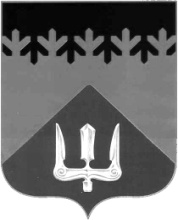 СОВЕТ ДЕПУТАТОВВОЛХОВСКОГО МУНИЦИПАЛЬНОГО РАЙОНА ЛЕНИНГРАДСКОЙ ОБЛАСТИПРОЕКТ  РЕШЕНИЯот «_____»_______________ 2021 года                                                       № ______Об утверждении Положения о комитетепо образованию администрацииВолховского муниципального районаЛенинградской областиНа основании пункта 8 статьи 37, пункта 3 статьи 41 Федерального закона от 06.10.2003 № 131-ФЗ «Об общих принципах организации местного самоуправления в Российской Федерации», пункта 10 части 2 статьи 21 Устава Волховского муниципального района Ленинградской области, Совет депутатов Волховского муниципального района Ленинградской областирешил:1. Утвердить Положение о комитете по образованию администрации Волховского муниципального района Ленинградской области (Приложение № 1).2. Утвердить Перечень муниципальных учреждений, подведомственных комитету по образованию администрации Волховского муниципального района Ленинградской области (Приложение № 2).3. Председателю комитета по образованию администрации Волховского муниципального района Ленинградской области направить в регистрирующий орган документы, необходимые для государственной регистрации изменений, вносимых в учредительные документы юридического лица. 4. Признать утратившими силу решение Совета депутатов Волховского муниципального района Ленинградской области от 22 декабря 2015 года № 79 «Об утверждении Положения о Комитете по образованию администрации Волховского муниципального района Ленинградской области».5. Настоящее решение вступает в силу на следующий день после его официального опубликования в средствах массовой информации.6. Контроль за исполнением настоящего решения возложить на постоянную депутатскую комиссию по социальным вопросам.Глава Волховского муниципальногорайона Ленинградской области                                                               Налетов А.А.                         УТВЕРЖДЕНОрешением Совета депутатовВолховского муниципального районаЛенинградской областиот «__»____________ 2021 года № _____Приложение № 1ПОЛОЖЕНИЕо комитете по образованию администрацииВолховского муниципального районаЛенинградской областиСтатья 1. Общие положенияКомитет по образованию администрации Волховского муниципального района Ленинградской области (далее по тексту – Комитет) учреждается Советом депутатов Волховского муниципального района Ленинградской области (далее по тексту – Совет депутатов), входит в структуру администрации Волховского муниципального района Ленинградской области (далее по тексту – Администрация) и является уполномоченным органом Администрации, реализующим полномочия по управлению в сфере образования на территории Волховского муниципального района Ленинградской области (далее по тексту – Волховский муниципальный район) в муниципальных учреждениях, подведомственных Комитету (далее по тексту – подведомственные учреждения).Комитет является юридическим лицом, муниципальным казенным учреждением, образуемым для осуществления управленческих функций, имеет самостоятельный баланс, лицевые счета, бланк и круглую печать, а также иные печати и штампы со своим наименованием.Положение о Комитете (далее – Положение) утверждается Советом депутатов.Комитет в своей деятельности подконтролен Совету депутатов, Администрации, соответствующим государственным органам, в пределах их компетенции.Комитет руководствуется в своей деятельности Конституцией Российской Федерации, федеральными конституционными законами, федеральными законами, правовыми актами Президента Российской Федерации и Правительства Российской Федерации, иными федеральными правовыми актами Российской Федерации, в том числе нормативными правовыми актами Министерства просвещения Российской Федерации, областными законами Ленинградской области, нормативными правовыми актами Губернатора Ленинградской области и Правительства Ленинградской области, иными областными правовыми актами областных органов государственной власти, Уставом Волховского муниципального района, решениями Совета депутатов, постановлениями и распоряжениями Администрации, настоящим Положением.В пределах своих компетенций, установленных настоящим Положением, Комитет вправе принимать собственные правовые акты в форме приказов и распоряжений, а также иные акты, имеющие ненормативный характер.1.7. Материально-техническое обеспечение деятельности Комитета осуществляется за счет средств бюджета Волховского муниципального района, предусмотренных на функционирование Комитета.1.8. Комитет осуществляет свою деятельность во взаимодействии с территориальными органами федеральных органов государственной власти, уполномоченными (региональными) органами исполнительной и (законодательной) власти Ленинградской области, иными государственными органами, органами и должностными лицами местного самоуправления Волховского муниципального района и городских и сельских поселений, входящих в состав Волховского муниципального района, с организациями независимо от форм собственности, а также с гражданами.1.9. Комитет вправе заключать договоры, приобретать права и нести обязанности, быть истцом и ответчиком в судах общей юрисдикции, арбитражном и третейском судах по вопросам, входящим в его компетенцию.1.10. Комитет имеет полное и сокращенное наименование: Полное наименование - комитет по образованию администрации Волховского муниципального района Ленинградской области.Сокращенное наименование - комитет по образованию.1.11. Местонахождение Комитета: Российская Федерация, Ленинградская область, город Волхов.1.12. Почтовый адрес: 187406, Российская Федерация, Ленинградская область, город Волхов, Кировский проспект, дом 32.1.13. Официальный сайт Комитета в информационно-телекоммуникационной сети «Интернет»: http://kovmr.ru.Статья 2. Цели КомитетаОсновными целями Комитета являются: 2.1. Реализация в пределах своей компетенции государственной политики в сфере образования с учетом специфики социально-культурной среды, обеспечение и защита конституционных прав граждан на образование на территории Волховского муниципального района в подведомственных учреждениях.2.2. Создание и развитие сети образовательных учреждений, обеспечивающих удовлетворение потребностей населения Волховского муниципального района.2.3. Прогнозирование и оценка состояния системы образования Волховского муниципального района, обеспечение органов государственной власти, органов местного самоуправления, организаций и населения информацией в соответствии с действующим законодательством.2.4. Правовое, информационное и организационное обеспечение реализации государственной политики в сфере образования на территории Волховского муниципального района.2.5. Планирование, организация и регулирование деятельности подведомственных учреждений, в целях осуществления государственной политики в сфере образования, в пределах своей компетенции.2.6. Создание необходимых условий для реализации конституционного права граждан, проживающих на территории Волховского муниципального района, на общедоступное и бесплатное дошкольное, начальное общее, основное общее, среднее общее образование, отдых, оздоровление и занятость детей и подростков.2.7. Иные цели в сфере образования в соответствии с действующим законодательством Российской Федерации.Статья 3. Полномочия Комитета3.1. Организация предоставления общедоступного и бесплатного дошкольного, начального общего, основного общего, среднего общего образования по основным общеобразовательным программам в подведомственных учреждениях (за исключением полномочий по финансовому обеспечению реализации основных общеобразовательных программ в соответствии с федеральными государственными образовательными стандартами).3.2. Организация предоставления дополнительного образования детям в подведомственных учреждениях.3.3. Создание условий для осуществления присмотра и ухода за детьми, содержания детей в подведомственных учреждениях.3.4. Внесение предложений о создании, реорганизации и ликвидации подведомственных учреждений на территории Волховского муниципального района в порядке, предусмотренном действующим законодательством.3.5. Обеспечение содержания за счет средств бюджета Волховского муниципального района зданий и сооружений подведомственных учреждений, обустройство прилегающих к ним территорий.3.6. Осуществление учета детей, подлежащих обучению по образовательным программам дошкольного, начального общего, основного общего и среднего общего образования.3.7. Закрепление подведомственных учреждений за конкретными территориями Волховского муниципального района.3.8. Осуществление иных полномочий, установленных действующим законодательством в сфере образования.Статья 4. Функции КомитетаКомитет осуществляет следующие функции:4.1. Изучает потребности населения в образовательных услугах, планирует развитие на территории Волховского муниципального района сети образовательных учреждений.4.2. Разрабатывает основные направления развития системы образования в Волховском муниципальном районе и обеспечивает финансовый и правовой механизмы их реализации с учетом выделенных бюджетных ассигнований.4.3. Ведет учет форм получения образования, определенных родителями (законными представителями) детей, имеющих право на получение общего образования каждого уровня и проживающих на территории Волховского муниципального района.4.4. Обеспечивает учет детей дошкольного возраста, проживающих на территории Волховского муниципального района; оказывает содействие в комплектовании дошкольных образовательных учреждений детьми.4.5. Обеспечивает перевод обучающихся с согласия родителей (законных представителей) в другие образовательные учреждения соответствующего типа в случае прекращения деятельности подведомственных учреждений, а также в случае аннулирования соответствующей лицензии.4.6. Совместно с родителями (законными представителями) отчисленного обучающегося, достигшего возраста пятнадцати лет и не получившего основного общего образования, в месячный срок принимает меры, обеспечивающие получение несовершеннолетним обучающимся основного общего образования.4.7. Согласовывает с главой Администрации и выносит предложения на Совет депутатов:- по установлению платы, взимаемой с родителей (законных представителей) за присмотр и уход за детьми в подведомственных учреждениях, реализующих основную образовательную программу дошкольного образования, в размере не выше максимального размера, устанавливаемого нормативными правовыми актами Ленинградской области;- по снижению размера родительской платы или не взимание ее с отдельных категорий родителей (законных представителей) в определенных случаях и порядке;- по установлению платы, взимаемой с родителей (законных представителей) несовершеннолетних обучающихся за содержание детей в образовательной организации, а также за присмотр и уход за детьми в группах продленного дня, и ее размера;- иные предложения, определяющие взимание платы с родителей (законных представителей) в подведомственных учреждениях;- иные предложения в пределах своей компетенции.4.8. Организует проведение на территории Волховского муниципального района государственной (итоговой) аттестации обучающихся, освоивших образовательные программы основного общего и среднего (полного) общего образования, в том числе в форме единого государственного экзамена, включая формирование и ведение муниципальной базы данных об участниках единого государственного экзамена и о результатах единого государственного экзамена.4.9. Обеспечивает возможности получения психолого-педагогической, медицинской и социальной помощи обучающимися, испытывающими трудности в освоении основных общеобразовательных программ.4.10. Организует работу территориальной психолого-медико-педагогической комиссии, которая выявляет несовершеннолетних, имеющих ограниченные возможности здоровья, проводит их комплексное обследование и готовит рекомендации по оказанию им психолого-медико-педагогической помощи и определению форм дальнейшего обучения и воспитания несовершеннолетних.4.11. Организует профилактическую работу в подведомственных учреждениях по предупреждению безнадзорности несовершеннолетних, преступности и правонарушений в пределах своей компетенции, в том числе учет несовершеннолетних, не посещающих или систематически пропускающих по неуважительным причинам занятия.4.12. Организует и контролирует инновационную деятельность подведомственных учреждений.4.13. Оказывает содействие подведомственным учреждениям и учреждениям государственной службы занятости населения в организации и проведении мероприятий по профессиональной ориентации молодежи, предпрофильной подготовке и профильному обучению.4.14. Организует работу по информатизации системы образования Волховского муниципального района, включая внедрение новых средств и технологий обучения.4.15. Организует в пределах своей компетенции отдых детей в подведомственных учреждениях в каникулярное время, в том числе участвует в организации летнего отдыха, досуга и занятости несовершеннолетних.4.16. Контролирует обеспечение в подведомственных учреждениях безопасных образовательных условий, гарантирующих охрану жизни и здоровья обучающихся.4.17. Участвует в организации бесплатной перевозки обучающихся подведомственных учреждений до учреждения и обратно в случаях, установленных действующим законодательством.4.18. Разрабатывает порядок обеспечения питанием обучающихся подведомственных учреждений за счет средств бюджета Волховского муниципального района.4.19. Разрабатывает предложения по укреплению и развитию учебно-материальной базы подведомственных учреждений.4.20. Формирует и ведет банк данных обучающихся, проявивших выдающиеся способности. Координирует работу подведомственных учреждений с одаренными детьми.4.21. Предлагает на рассмотрение главы Администрации кандидатуры обучающихся, проявивших выдающиеся способности, на материальное поощрение за счет средств бюджета Волховского муниципального района.4.22. Участвует в разработке порядка обеспечения вещевым имуществом (обмундированием), в том числе форменной одеждой, обучающихся за счет средств бюджета Волховского муниципального района.4.23. Ведет учет, анализирует, прогнозирует потребность подведомственных учреждений в педагогических кадрах. Осуществляет анализ и прогноз состояния системы подготовки, переподготовки и повышения квалификации педагогических и руководящих кадров подведомственных учреждений. Организует взаимодействие с педагогическими учебными заведениями, институтом повышения квалификации и другими учреждениями по вопросам педагогического образования и кадрового обеспечения.4.24. Организует проведение аттестации кандидатов на должность руководителя и руководителей подведомственных учреждений в соответствии с утвержденными нормативно-правовыми актами.4.25. Ходатайствует о представлении к государственным и ведомственным наградам, присвоению званий, награждению педагогических работников, достигнувших наиболее высоких результатов труда, грамотами Министерства просвещения Российской Федерации, Губернатора Ленинградской области, комитета общего и профессионального образования Ленинградской области, главы Администрации. Осуществляет награждение Почетной грамотой Комитета.4.26. Формирует и выносит на рассмотрение Администрации реестр муниципальных услуг, оказываемых подведомственными учреждениями.4.27. Участвует в формировании бюджета Волховского муниципального района по отрасли образования на очередной финансовый год и плановый период, в части доходов и расходов, и плана социально-экономического развития системы образования.4.28. Формирует и выносит на рассмотрение Администрации муниципальное задание для подведомственных учреждений на очередной финансовый год и плановый период.4.29. Участвует в определении местных нормативов финансирования системы образования в целом и отдельных её элементов из расчета на одного обучающегося по типам подведомственных учреждений.4.30. Осуществляет контроль сохранности и использования по назначению муниципального имущества Волховского муниципального района, имеющегося у подведомственных учреждений, включая контроль за соблюдением действующего законодательства, регламентирующего порядок управления и распоряжения муниципальным имуществом в соответствии с действующим законодательством.4.31. Осуществляет сбор, обработку и подготовку сводных статистических отчетов по результатам деятельности подведомственных учреждений.4.32. Рассматривает в установленном законодательством порядке письма и заявления граждан (физических лиц), проводит прием населения по личным вопросам.4.33. Осуществляет в соответствии с законодательством Российской Федерации работы по комплектованию, хранению, учету и использованию архивных документов, образовавшихся в ходе деятельности Комитета.4.34. Готовит и публикует ежегодный муниципальный публичный доклад о состоянии системы образования Волховского муниципального района.4.35. Проводит совещания, семинары, конференции и другие мероприятия по вопросам образования.4.36. Организует проведение муниципальных конкурсов, смотров, фестивалей, способствующих развитию образования, повышению профессионального мастерства работников, развитию творческих способностей обучающихся, воспитанников.4.37. Выходит с предложениями к Администрации, Совету депутатов о введении муниципальных льгот, стимулирующих выплат участникам образовательного процесса.4.38. Осуществляет взаимодействие со структурными подразделениями Администрации и администрациями городских и сельских поселений Волховского муниципального района в сфере образования.4.39. Вносит предложения Администрации о необходимости создания сервисных служб для оказания помощи в деятельности муниципальных образовательных учреждений (методической, социально-психологической и т.д.).4.40. Разрабатывает проекты нормативных правовых актов, регулирующих отношения в муниципальной системе образования на территории Волховского муниципального района.4.41. Разрабатывает проекты муниципальных целевых программ, направленных на развитие системы образования, охрану жизнедеятельности и здоровья обучающихся подведомственных учреждений.4.42. Обеспечивает соблюдение законодательства Российской Федерации, Ленинградской области, муниципальных нормативных правовых актов Волховского муниципального района в сфере образования.4.43. Контролирует соблюдение подведомственными учреждениями обязательных требований, установленных нормативными правовыми актами, не относящимися к законодательству в области образования, но являющихся обязательными для функционирования учреждений.4.44. Реализует мероприятия, направленные на обновление содержания образования и совершенствование механизмов управления системой образования Волховского муниципального района.4.45. Выступает муниципальным заказчиком при осуществлении закупок товаров, работ, услуг для нужд Комитета в соответствии с требованиями законодательства о контрактной системе в сфере закупок товаров, работ, услуг для обеспечения государственных и муниципальных нужд.4.46. Комитет участвует: - в формировании экономической стратегии и инвестиционной политики, обеспечивающей развитие отрасли образования на территории Волховского муниципального района;- в разработке и анализе финансирования проектов реконструкции действующих и строительства новых образовательных учреждений;- в организации выполнения мероприятий, предусмотренных планами Администрации;- в экспертизе деятельности по вопросам образования, экспертизе проектов по развитию системы образования;- в подготовке, заключении и реализации в установленном порядке договоров Ленинградской области с Российской Федерацией, субъектами Российской Федерации, а также международных договоров по вопросам образования.4.47. Комитет осуществляет мониторинг:- осуществления отдельных государственных полномочий в сфере образования, а также использования предоставленных на эти цели материальных ресурсов и финансовых средств;- выполнения решений федеральных органов государственной власти, а также Губернатора Ленинградской области и Правительства Ленинградской области по вопросам, входящим в компетенцию Комитета;- динамики качественного состояния системы образования Волховского муниципального района, условий осуществления образовательной деятельности, контингента обучающихся, учебных и внеучебных достижений обучающихся.4.48. Комитет организует работу:- по обеспечению доступа к широкополосному Интернету в подведомственных учреждениях;- по дистанционному образованию детей с ограниченными возможностями здоровья, а также детей-инвалидов;- по обеспечению возможности оказания Комитетом муниципальных услуг в сфере образования в электронном виде;- по развитию информационного обеспечения образования с использованием современных информационных технологий;- по развитию автоматизированных информационных систем, используемых в системе образования Волховского муниципального района;- по информированию населения о деятельности Комитета и системы образования Волховского муниципального района в соответствии с действующим законодательством в средствах массовой информации, в социальных сетях, на официальном сайте Комитета;- по реализации профильного обучения на старшей ступени общеобразовательной школы, а также предпрофильной подготовки в выпускном классе основной школы;- по созданию условий для обеспечения качественного образования на селе путем реструктуризации сети образовательных учреждений, расположенных в сельской местности, а также развития государственно-общественных форм управления образованием, формирования сети базовых школ;- по реализации целевых программ в системе образования Волховского муниципального района;- по разработке проектов механизмов и нормативов финансирования подведомственных учреждений и представление их на утверждение в установленном порядке;- по выплате компенсации части родительской платы за содержание ребенка в подведомственных учреждениях, реализующих основную общеобразовательную программу дошкольного образования.4.49. Комитет осуществляет функции главного распорядителя бюджетных средств и получателя бюджетных средств путем: - формирования перечня подведомственных Комитету получателей бюджетных средств;- осуществления планирования расходов субвенций и субсидий из областного бюджета Ленинградской области с обоснованиями бюджетных ассигнований;- определения порядка утверждения планов финансово-хозяйственной деятельности подведомственных учреждений;- обеспечения контроля за соблюдением получателями субвенций условий, установленных при их получении, а также за использованием предоставленных материальных ресурсов и финансовых средств при осуществлении органами местного самоуправления отдельных государственных полномочий в сфере образования;- обеспечения результативности, адресности и целевого характера использования бюджетных средств в соответствии с утвержденными бюджетными ассигнованиями и лимитами бюджетных ассигнований;- распределения бюджетных средств по подведомственным получателям средств в пределах, утвержденных Комитету как главному распорядителю бюджетных средств ассигнований и лимитов;- ведения реестра расходных обязательств, подлежащих исполнению в пределах утвержденных Комитету лимитов бюджетных обязательств и бюджетных ассигнований;- составления, утверждения и ведения бюджетной росписи, распределения бюджетных ассигнований, лимитов бюджетных обязательств по подведомственным получателям бюджетных средств и исполнения соответствующей части бюджета;- внесения предложений по формированию и изменению лимитов бюджетных обязательств;- внесения предложений по формированию и изменению сводной бюджетной росписи;- организации и осуществления ведомственного финансового контроля в пределах компетенции Комитета;- формирования бюджетной отчетности главного распорядителя бюджетных средств;- осуществления иных бюджетных полномочий, установленных Бюджетным кодексом Российской Федерации и принимаемыми в соответствии с ним нормативными правовыми актами, регулирующими бюджетные отношения.4.50. Комитет руководит деятельностью подведомственных учреждений, в том числе:- издает обязательные для руководителей подведомственных учреждений приказы и распоряжения;- предлагает на рассмотрение главе Администрации кандидатуры на должность и освобождение от должности руководителей подведомственных учреждений;- вносит предложения о наложении на руководителей подведомственных учреждений дисциплинарных взысканий;- ходатайствует о награждении и поощрении руководителей подведомственных учреждений;- согласовывает бюджетные заявки, сметы доходов и расходов, отчеты;- проводит мониторинг соответствия штатных расписаний подведомственных учреждений рекомендованным нормативам;- осуществляет ведомственный контроль за деятельностью подведомственных учреждений;- оформляет наградной материал для представления в установленном порядке руководителей подведомственных учреждений к награждению различными видами наград (ведомственные, государственные, Правительства Ленинградской области, Волховского муниципального района);- выносит предложение об установлении персональных надбавок руководителям подведомственных учреждений в соответствии с нормативно-правовыми актами;- согласует объем преподавательской (педагогической) нагрузки для руководителей подведомственных учреждений.4.51. Осуществляет иные полномочия в сфере образования Волховского муниципального района в соответствии с законодательством Российской Федерации, Ленинградской области, муниципальными нормативными правовыми актами Волховского муниципального района.4.52. При осуществлении отдельных государственных полномочий в сфере образования Комитет:- имеет право разрабатывать проекты административных регламентов предоставления государственных услуг (муниципальных услуг);- предоставляет необходимую информацию, отчетность и документы, связанные с осуществлением отдельных государственных полномочий, а также с использованием выделенных на соответствующие цели финансовых средств;- контролирует деятельность подведомственных учреждений по исполнению переданных государственных полномочий.Статья 5. Права КомитетаПри осуществлении своих задач Комитет имеет право:5.1. Запрашивать и получать в установленные сроки необходимую для качественного исполнения задач, возложенных на Комитет, информацию от органов государственной власти, органов местного самоуправления Волховского муниципального района, организаций независимо от их организационно-правовых форм и форм собственности по вопросам образования.5.2. Вступать в отношения с организациями, предприятиями, учреждениями независимо от их организационно-правовых форм и форм собственности и отдельными гражданами, заключать гражданско-правовые договоры, контракты, связанные с деятельностью Комитета и с обеспечением мероприятий, проводимых Комитетом.5.3. Издавать в пределах своей компетенции приказы и распоряжения, обязательные для исполнения подведомственными учреждениями.5.4. Образовывать при Комитете рабочие группы и экспертные советы, а также на общественных началах - комиссии (советы), для обсуждения вопросов в сфере образования и выработки соответствующих предложений и рекомендаций.5.5. Участвовать в формировании проекта бюджета Волховского муниципального района на очередной финансовый год и плановый период в части получения неналоговых доходов и в части расходов для обеспечения деятельности Комитета.5.6. Взаимодействовать с другими комитетами и отделами Администрации, отраслевыми комитетами правительства Ленинградской области, предприятиями, организациями, учреждениями независимо от форм собственности, а также общественными формированиями и благотворительными фондами.5.7. Комитет наряду с правами, установленными настоящим Положением, пользуется иными правами, предоставленными ему федеральным законодательством, законодательством Ленинградской области и муниципальными нормативными правовыми актами Волховского муниципального района.5.8. Комитет вправе делегировать исполнение своих полномочий главного распорядителя бюджетных средств, не связанных с управленческими функциями, муниципальному казенному учреждению «Центр образования Волховского района» администрации Волховского муниципального района Ленинградской области.Статья 6. Управление Комитетом6.1. Комитет возглавляет председатель, который назначается на должность и освобождается от должности главой Администрации.6.2. Председатель Комитета осуществляет руководство Комитетом на принципах единоначалия и несет персональную ответственность за выполнение возложенных на Комитет задач и осуществление полномочий Комитета.6.3. В случае временного отсутствия председателя Комитета его обязанности исполняет заместитель председателя Комитета или временно исполняющий обязанности председателя Комитета, назначенный постановлением Администрации.6.4. Председатель Комитета:6.4.1. организует работу и руководит деятельностью Комитета, координирует и контролирует деятельность подведомственных учреждений;6.4.2. присутствует на заседаниях, совещаниях, проводимых главой Волховского муниципального района, главой Администрации, иными должностными лицами или органами власти Волховского муниципального района, совещаниях и мероприятиях отраслевых комитетов правительства Ленинградской области по вопросам деятельности Комитета;6.4.3. утверждает ежемесячные и годовые планы работы Комитета и отчеты о выполнении планов работы Комитета и представляет их на согласование заместителю главы Администрации, курирующему деятельность Комитета;6.4.4. подписывает от имени Комитета правовые акты в форме приказов, а также распоряжения, письма, запросы, и иные документы;6.4.5. утверждает структуру Комитета и внесение изменений в нее по согласованию с главой Администрации;6.4.6. утверждает смету и штатное расписание Комитета, а также внесение изменений в них;6.4.7. утверждает должностные инструкции работников Комитета, распределяет должностные обязанности;6.4.8. принимает на работу и увольняет работников Комитета;6.4.9. применяет меры поощрения и взыскания к работникам Комитета;6.4.10. обеспечивает соблюдение работниками Комитета правил внутреннего трудового распорядка, должностных инструкций, порядка работы со служебными документами;6.4.11. ходатайствует о присвоении классного чина работникам Комитета;6.4.12. без доверенности представляет Комитет по всем вопросам его деятельности на предприятиях, в учреждениях и организациях любых организационно-правовых форм, государственных, муниципальных, судебных органах;6.4.13. выдает доверенности от имени Комитета, открывает и закрывает лицевые счета в органе, осуществляющим кассовое обслуживание исполнения бюджета;6.4.14. распоряжается в установленном порядке выделенными Комитету финансовыми и материальными средствами, обеспечивает соблюдение финансовой, учетной и трудовой дисциплины, сохранность средств и материальных ценностей в Комитете;6.4.15. осуществляет иные полномочия руководителя юридического лица в соответствии с действующим законодательством и настоящим Положением.Статья 7. Правовое положение и оплата труда работников Комитета7.1. Правовое положение сотрудников Комитета определяется действующим трудовым законодательством Российской Федерации, законодательством о муниципальной службе, правовыми актами Совета депутатов и администрации.7.2. Работники Комитета являются муниципальными служащими. 7.3. Назначение на должность муниципальной службы может осуществляться на конкурсной основе.7.4. Размеры должностных окладов и порядок установления надбавок, доплат, поощрений, премий, единовременных выплат и материальной помощи определяются муниципальными правовыми актами в соответствии с федеральным и областным законодательством.Статья 8. Имущество и финансирование деятельности Комитета8.1. Финансирование деятельности Комитета, включая расходы на оплату труда работников, осуществляется за счет средств, предусмотренных в бюджете Волховского муниципального района на содержание органов местного самоуправления.8.2. Финансовое обеспечение деятельности Комитета в части переданных государственных полномочий осуществляется за счет ассигнований, предусмотренных в законе Ленинградской области об областном бюджете на очередной финансовый год, и направляемых в форме субвенций Администрации на осуществление отдельных государственных полномочий в сфере образования на территории Волховского муниципального района.8.3. Комитет не вправе использовать материальные и финансовые средства, выделенные на осуществление отдельных государственных полномочий, на другие цели.8.4. Имущество Волховского муниципального района, передаваемое Комитету для осуществления его деятельности, закрепляется за Комитетом на праве оперативного управления и отражается на балансе Комитета.8.5. Комитет не вправе отчуждать или иным образом распоряжаться закрепленным за ним имуществом.Статья 9. Порядок ликвидации и реорганизации Комитета9.1. Ликвидация или реорганизация Комитета осуществляется по решению Совета депутатов в соответствии с действующим законодательством.9.2. При реорганизации и ликвидации Комитета, увольняемым работникам гарантируется сохранение их прав и интересов в соответствии с действующим законодательством.9.3. Комитет считается прекратившим деятельность после внесения записи об этом в единый государственный реестр юридических лиц.УТВЕРЖДЕНрешением Совета депутатовВолховского муниципального района Ленинградской областиот «_____»_________ 2021 года № _______Приложение № 2Перечень муниципальных учреждений, подведомственных комитету по образованию администрации Волховского муниципального района Ленинградской области№п/пНаименование учреждения1Муниципальное казенное учреждение «Центр образования Волховского района» администрации Волховского муниципального района Ленинградской области2Муниципальное дошкольное образовательное бюджетное учреждение «Детский сад № 1 «Дюймовочка» комбинированного вида» г. Волхов3Муниципальное дошкольное образовательное бюджетное учреждение «Детский сад № 2 «Рябинка» комбинированного вида» г. Волхов4Муниципальное дошкольное образовательное бюджетное учреждение «Детский сад № 4 комбинированного вида» г. Волхов5Муниципальное дошкольное образовательное бюджетное учреждение «Детский сад № 5 «Аистёнок» комбинированного вида» г. Волхов6Муниципальное дошкольное образовательное бюджетное учреждение «Детский сад № 6 «Солнышко» комбинированного вида» г. Волхов7Муниципальное дошкольное образовательное бюджетное учреждение «Детский сад № 7 «Искорка» комбинированного вида» г. Волхов8Муниципальное дошкольное образовательное бюджетное учреждение «Детский сад № 8 «Сказка» комбинированного вида» г. Волхов9Муниципальное дошкольное образовательное бюджетное учреждение «Детский сад № 9 «Радужка» комбинированного вида» г. Волхов10Муниципальное дошкольное образовательное бюджетное учреждение «Детский сад № 10 «Светлячок» комбинированного вида» г. Волхов11Муниципальное дошкольное образовательное бюджетное учреждение «Детский сад № 15 «Вишенка» г. Сясьстрой 12Муниципальное дошкольное образовательное бюджетное учреждение «Детский сад № 16 «Ромашка» комбинированного вида» г. Сясьстрой13Муниципальное дошкольное образовательное бюджетное учреждение «Детский сад № 17 «Сказка» комбинированного вида» г. Новая Ладога14Муниципальное дошкольное образовательное бюджетное учреждение «Детский сад № 18 «Теремок» комбинированного вида» г. Новая Ладога15Муниципальное дошкольное образовательное бюджетное учреждение «Детский сад № 20 комбинированного вида» с. Старая Ладога16Муниципальное дошкольное образовательное бюджетное учреждение «Детский сад № 21 «Белочка» с. Паша17Муниципальное общеобразовательное бюджетное учреждение «Волховская городская гимназия № 3 имени Героя Советского Союза Александра Лукьянова»18Муниципальное общеобразовательное бюджетное учреждение «Волховская средняя общеобразовательная школа №1»19Муниципальное общеобразовательное бюджетное учреждение «Волховская средняя общеобразовательная школа № 5»20Муниципальное общеобразовательное бюджетное учреждение «Волховская средняя общеобразовательная школа № 6»21Муниципальное общеобразовательное бюджетное учреждение «Волховская средняя общеобразовательная школа № 7»22Муниципальное общеобразовательное бюджетное учреждение «Средняя общеобразовательная школа №8 города Волхова»23Муниципальное общеобразовательное бюджетное учреждение «Новоладожская средняя общеобразовательная школа имени вице –адмирала В.С. Черокова»24Муниципальное общеобразовательное бюджетное учреждение «Сясьстройская средняя общеобразовательная школа №1»25Муниципальное общеобразовательное бюджетное учреждение «Сясьстройская средняя общеобразовательная школа № 2»26Муниципальное общеобразовательное бюджетное учреждение «Алексинская средняя общеобразовательная школа»27Муниципальное общеобразовательное бюджетное учреждение «Бережковская основная общеобразовательная школа»28Муниципальное общеобразовательное бюджетное учреждение «Гостинопольская основная общеобразовательная школа»29Муниципальное общеобразовательное бюджетное учреждение «Иссадская основная общеобразовательная школа»30Муниципальное общеобразовательное бюджетное учреждение «Кисельнинская средняя общеобразовательная школа»31Муниципальное общеобразовательное бюджетное учреждение «Пашская средняя общеобразовательная школа»32Муниципальное общеобразовательное бюджетное учреждение «Потанинская основная общеобразовательная школа»33Муниципальное общеобразовательное бюджетное учреждение «Свирицкая средняя общеобразовательная школа»34Муниципальное общеобразовательное бюджетное учреждение «Селивановская основная общеобразовательная школа»35Муниципальное общеобразовательное бюджетное учреждение «Староладожская средняя общеобразовательная школа имени Героя Советского Союза В.Ф. Голубева»36Муниципальное бюджетное общеобразовательное учреждение «Усадищенская средняя общеобразовательная школа»37Муниципальное общеобразовательное бюджетное учреждение «Хваловская общеобразовательная школа»38Муниципальное образовательное бюджетное учреждение дополнительного образования «Дворец детского (юношеского) творчества Волховского муниципального района»39Муниципальное образовательное бюджетное учреждение дополнительного образования «Детско-юношеская спортивная школа» Волховского муниципального района40Муниципальное образовательное бюджетное учреждение дополнительного образования «Детско-юношеская спортивная школа» города Волхов41Муниципальное образовательное бюджетное учреждение дополнительного образования «Центр дополнительного образования - Центр информационных технологий»42Муниципальное образовательное бюджетное учреждение дополнительного образования «Центр детско-юношеского туризма и парусного спорта»